Задание по естественнонаучной грамотности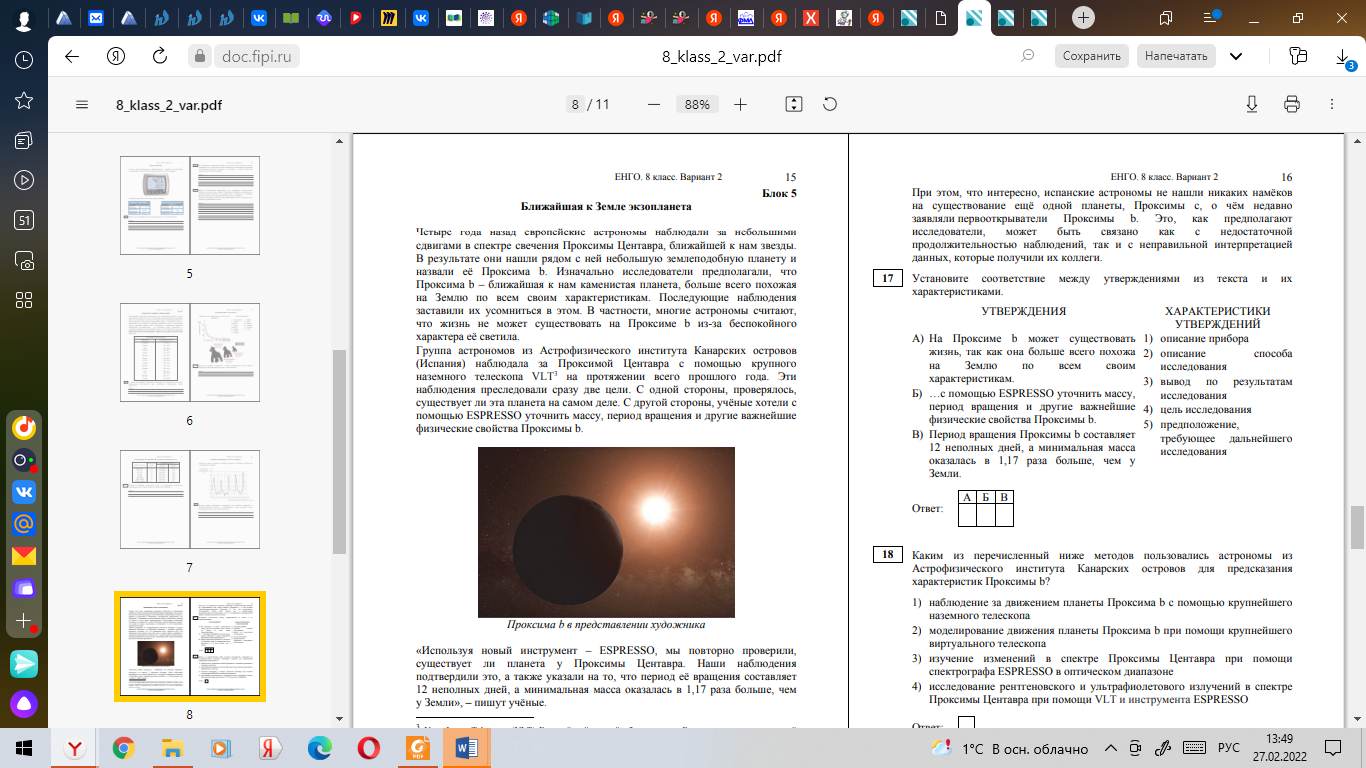 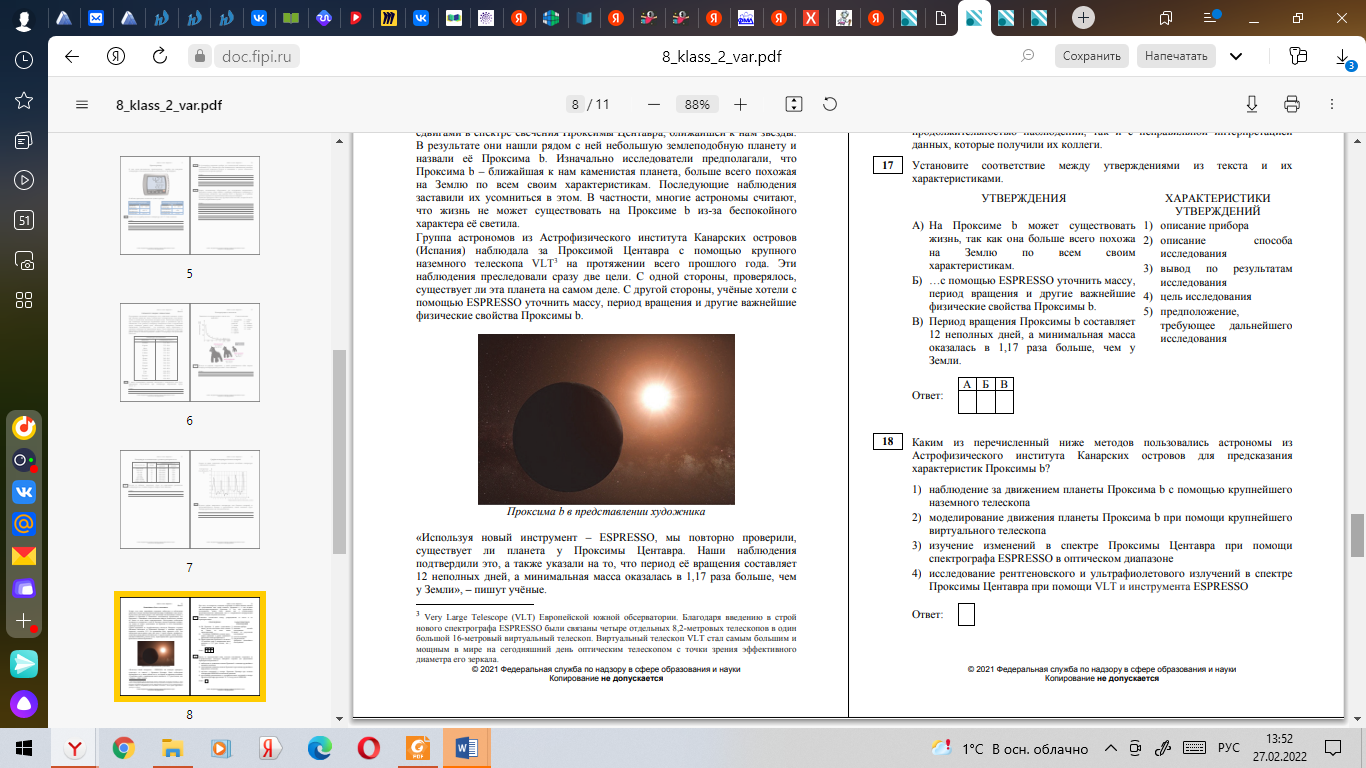 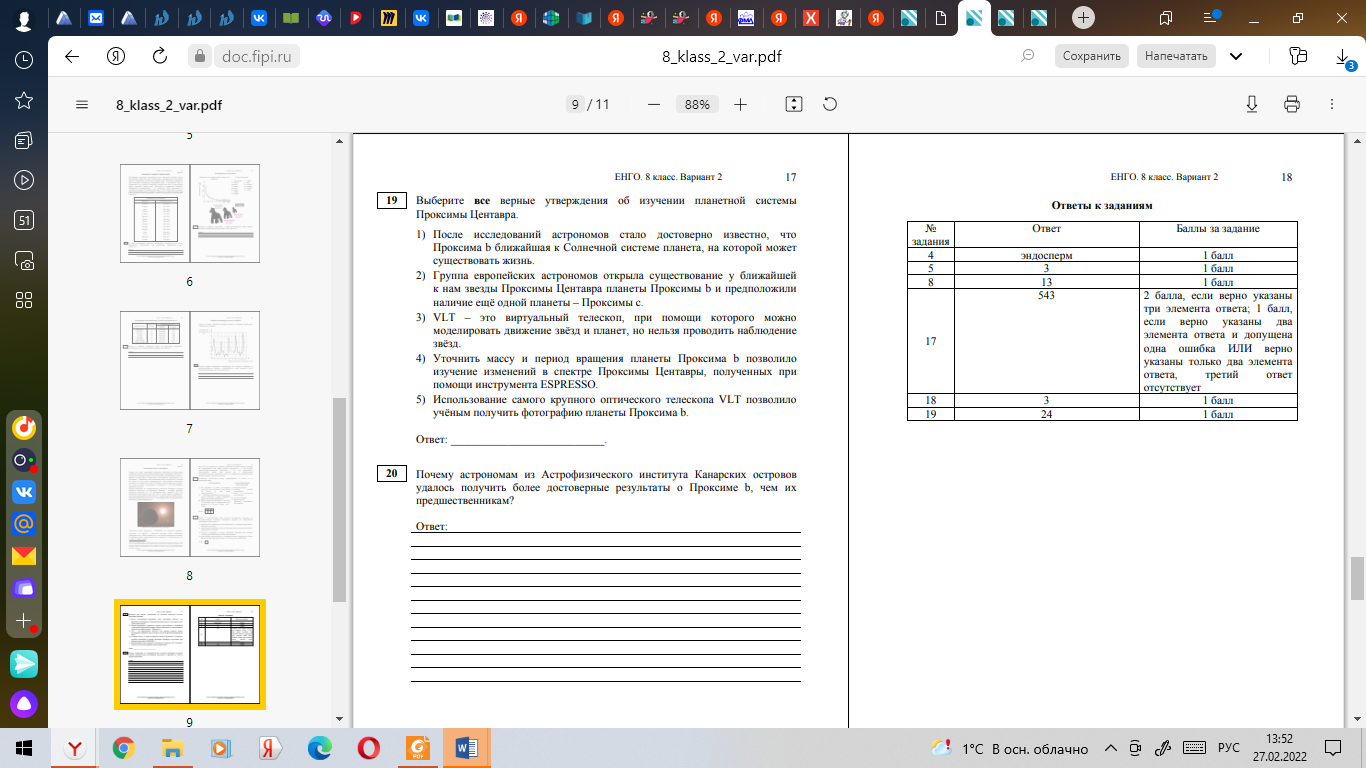 Запишите в таблицу выбранные цифры под соответствующими буквами.2. Различаются ли и, если различаются, то как, показания термометров (сухого и влажного) психрометра при относительной влажности в 100%? Ответ поясните.Начало формыКонец формыИзмерение влажности воздухаОптимальное значение относительной влажности[1] в помещении лежит
в пределах 40–60%. Отклонение от нормы становится причиной плохого самочувствия и в целом приносит дискомфорт человеку.Измерить влажность воздуха можно при помощи специальных приборов: гигрометров и психрометров. Работа гигрометров основана на зависимости физических параметров различных материалов от влажности. Волосной гигрометр состоит из синтетического обезжиренного волоса, основания со шкалой, стрелки и шкива. При увеличении или уменьшении содержания водяных паров в воздухе сила натяжения волоса меняется, шкив проворачивается, меняя положение стрелки на шкале. В плёночном гигрометре в качестве чувствительного элемента выступает органическая плёнка, присоединённая к шкиву. При изменении влажности натяжение плёнки усиливается или уменьшается. Принцип действия конденсационного гигрометра состоит в измерении температуры, называемой точкой росы, при которой начинается конденсация влаги из воздуха. Механизм же работы психрометрических устройств основан на разности показаний сухого
и влажного термометров.[1]Абсолютная влажность характеризует массу водяных паров в кубическом метре воздуха, а относительная влажность – отношение абсолютной влажности к максимальной массе водяного пара, которая может содержаться в 1 м3 воздуха при данной температуре.3. Нормой относительной влажности в квартире, где находится ребёнок, считается 50–70%.Психрометрический гигрометр, размещённый в детской комнате, даёт показания для сухого термометра 22 °С. Психрометрическая таблицаПри каких показаниях влажного термометра требования к санитарным нормам будут соблюдены?4. Согласно существующим требованиям температура в учебных кабинетах должна поддерживаться в пределах 18–24 °С, а относительная влажность – в пределах 40–60%.В таблице представлены результаты измерений, проведённых в некоторых школьных кабинетах. Можно ли с полной уверенностью утверждать, что во всех кабинетах соблюдены требования к температуре и влажности, если известно, что погрешность прямого измерения температуры составляет ±1 °С, а абсолютная погрешность измерения относительной влажности составляет ±5%? Ответ поясните.